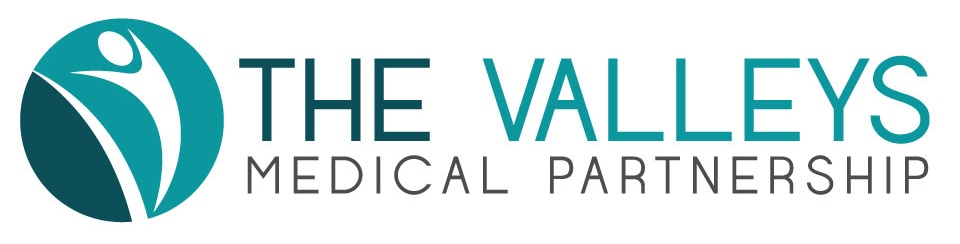 THE VALLEYS MEDICAL PARTNERSHIP PPG Date: Tuesday 28th September 2021 at 6.30pmVenue: Meeting held over Microsoft Teams1. Attendance & Apologies1.Chairman's Welcome and Apologies receivedGlyn Jones welcomed attenders. Apologies were noted (see above).2.Minutes of Previous MeetingsThe minutes of the previous meeting on 6th July 2021held over Microsoft Teams were accepted as an accurate record.3.Matters arising from previous minutesMedicines Order Line (M.O.L.)This is still being monitored by Gavin and there have been no major issuesGeneral Practice Data for Planning and Research-Data Opt outGDPR information is available on the web site, Patients do not have to have registered by 1 September 2021 they can still opt out as it has not gone live yet. Bernie read an extract from the notice on the Practice website :-The current NHS Digital (NHSD) extract of GP data for Research purposes (known as the GPDPR) has been delayed due to NHSD wishing to review the way in which this data will be collected, to conduct more public involvement and information about the plans and change the way in which patients can opt out of the extract of their GP data.Currently the only way to opt out is to complete a Type 1 opt out form and return this to the practice by the 1st September.  However, this extract will not be taken until the NHSD have changed the way it will take the data and respect the patient’s choice for using their data.  NHSD are introducing the following changes to the opt out process which will mean that patients will be able to change their opt-out status at any time::-Patients do not need to register a Type 1 opt-out by 1st September to ensure their GP data will not be uploaded.NHS Digital will create the technical means to allow GP data that has previously been uploaded to the system via the GPDPR collection to be deleted when someone registers a Type 1 opt-out.The plan to retire Type 1 opt-outs will be deferred for at least 12 months while we get the new arrangements up and running and will not be implemented without consultation with the RCGP, the BMA and the National Data Guardian. 4. Patient Survey 2021Bernie gave a presentation and a comparison with 2 similar sized practices which are in our CCG. We are in line with the local CCG on some of the results but in others we are a bit down. Dr Moss provided a summary of the discussion with staff; reception feedback was that overall patients liked E consult, as it was likely that they would get a quicker response. Being told that they will get a phone call but not being given a time slot of say 2 hours was inconvenient. Signposting needs promoting as to why patients are being referred initially to a physio rather than a GP. Also need to promote the advantages of being a training practice. There has not been a newsletter for a while and Dr Moss suggested one of the trainees could do one, introducing the current trainee team. Bernie undertook to circulate the weblink to the patient survey results.5.Seasonal Flu Programme 2021/22The stocks have been delayed however the first clinics were held Saturday 25th September at both surgeries. Both were very busy with a 1 hour delay at Gosforth. The clinic timing was planned on the same basis as the previous year, however, there was a significant number of non-attenders in 2020 not realised in 2021.  Vulnerable patients were taken to the front of the queue,  but it was mentioned that not everyone wanted to be publicly identified as vulnerable and there were confidentiality issues. 940 patients were seen over both sites.6. Covid 19 Vaccination BoosterThere will be booster clinics on Saturday 2nd October for patients who have 6 months after their 2nd dose. Future clinics are planned, these clinics are by appointment only.7. Practice updateThere is 1 new medical student at Moss Valley who will arrive mid October.Doctor Belfitt’s last day will be Thursday 30 September. Dr Belfitt's clinic time will be replaced with some Moss Valley doctors working from both sites to provide support at Gosforth, with current Moss Valley doctors being backfilled by a new GP.8. Any other businessGlyn mentioned that there was nothing from the Valleys Partnership about Covid vaccinations on the Dronfield Forum. Bernie is going to look into how it can be linked in without someone's personal facebook page having to link.It was also mentioned that there have been difficulties about communication with some of the Registrars. Bernie noted that all practicing GPs have language skills assessed by the GMC. Dr Moss suggested that patients who may have hearing problems could ask for a video consultation – this was available within the current IT resourcesGlyn closed the meeting and thanked everyone for attending.Dates of Future Meetings23 November 2021 at 6.30pm over Microsoft TeamsPresent:Glyn Jones (Chair)Wendy JonesHoward MillsJenny MillsSarah BondRyan BondPat BoyleCarole KingHelen LaneJohn NeedhamBernie Highfield Business ManagerDr Louise Moss GP Partner    Apologies:    Mike Kirby    Evelyn Kirby    Mike Simms    Janice Ashman